TRABAJOS DE CREACIÓN DE LOGOS, DISEÑO LOGOS, RESTYLING Y MODERNIZACIÓN DE LOGOS ANTIGUOS.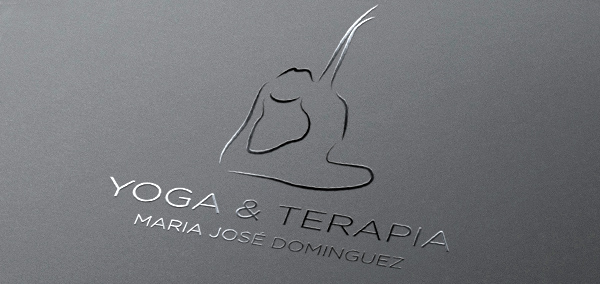 Diseño logo centro enseñanza yoga y meditaciónDiseño logo centro enseñanza yoga y meditación, centrado en las terápias curativas que proporciona el yoga de la mano de la profesora María José Dominguez.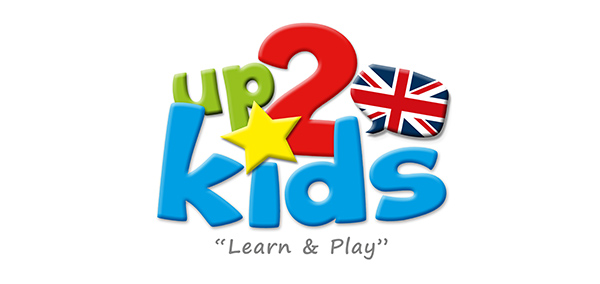 Diseño logo escuela centro enseñanza inglésDiseño logo centro de enseñanza de inglés para niños de forma lúdica y juegos en centros especializados.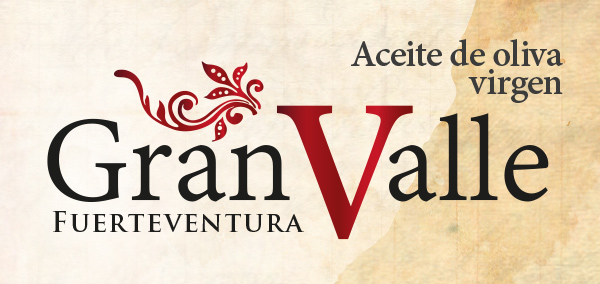 Diseño logo para aceite de oliva virgen extraDiseño logo para aceite de oliva virgen extra de una empresa comercial de Fuerteventura en las Islas Canarias - España.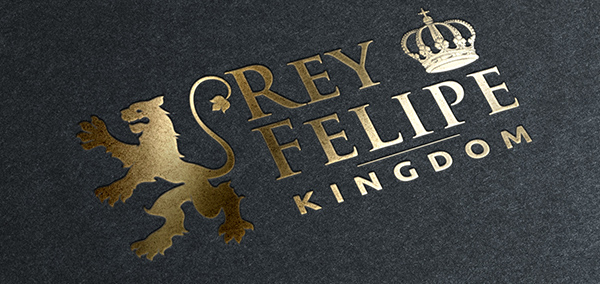 Diseño logo bodegas para exportación de vino a ChinaOfifacil ha diseñado el logo para la marca de bodegas de vino que principalmente exportan vino a China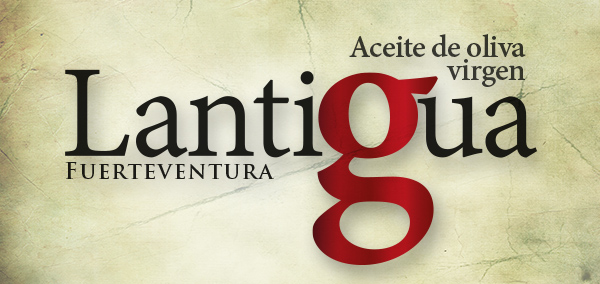 Diseño logo aceite de oliva virgen extraOfifacil ha diseñado el logo para la producción de aceite de oliva virgen en Fuerteventura (Islas Canarias)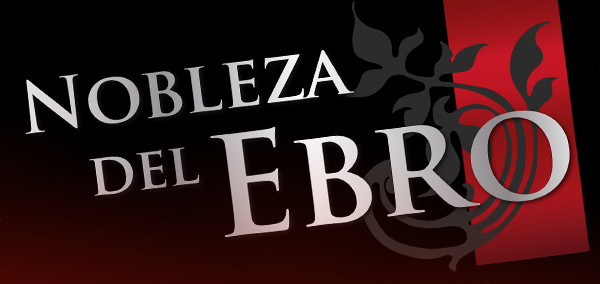 Diseño logo bodegas vino tinto aragonésOfifacil ha diseñado el logo para bodegas especializadas en comercialización de vino tinto de Aragón.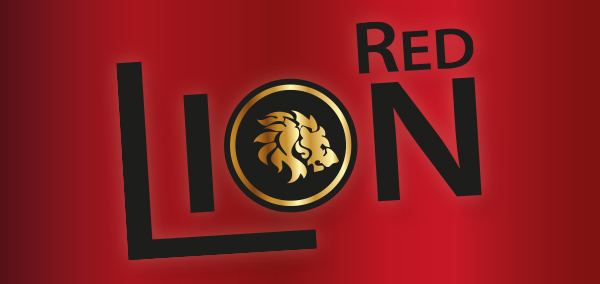 Diseño logo bodegas vino tintoOfifacil ha diseñado el logo para bodegas especializadas en exportación de vino tinto.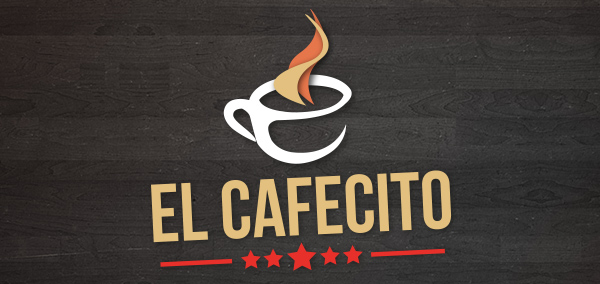 Diseño logo cafe restaurante en MexicoOfifacil ha diseñado el logo de la cafeteria restaurante el Cafecito en MEXICO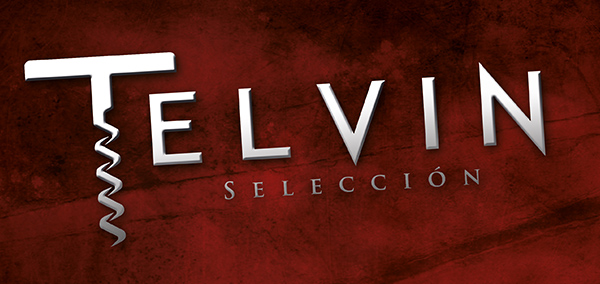 Diseño logo vinos y bodegas Telvin AragónOfifacil ha diseñado el logo de la prestigiosa marca de vinos y bodegas de Aragón.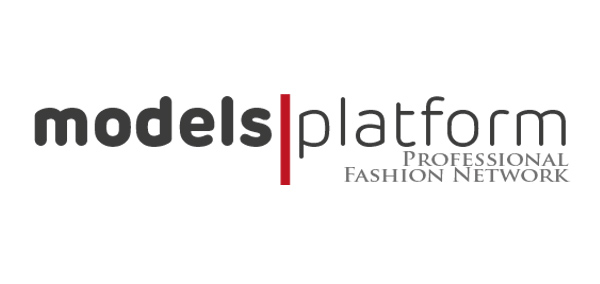 Diseño logo para Red Social de modelos y fotógrafosOfifacil ha diseñado el logo de la red social especializada en modelos y fotógrafos internacional.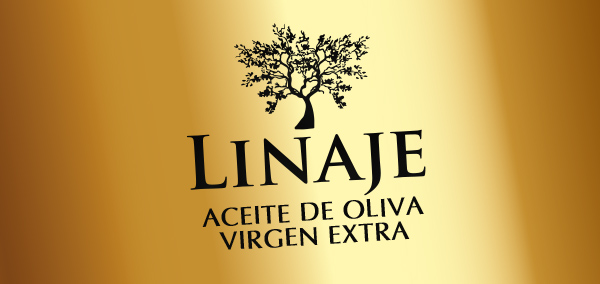 Diseño y creación logo empresa comercializadora y exportadora aceite de oliva virgen extraDiseño y creación logo empresa comercializadora y exportadora aceite de oliva virgen extra, para el mercado nacional e internacional.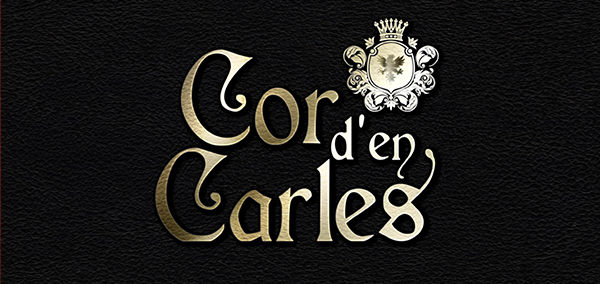 Diseño y creación logo empresa exportadora de vino y aceite en China y países asiáticosDiseño y creación logo empresa exportadora de vino y aceite en China y países asiáticos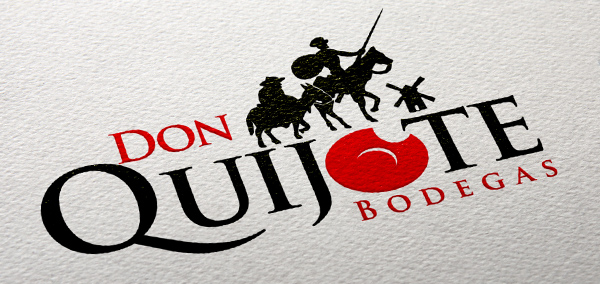 Diseño y creación logo para unas bodegas.Diseño y creación logo para unas bodegas especializadas en la comercialización internacional de vinos.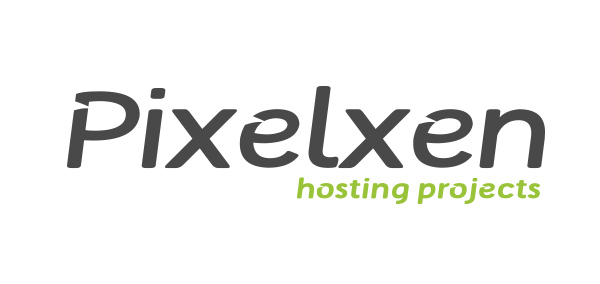 Diseño y creación logo empresa informáticaOfifacil ha diseñado toda la imagen corporativa para una relevante empresa de informática y hosting en Barcelona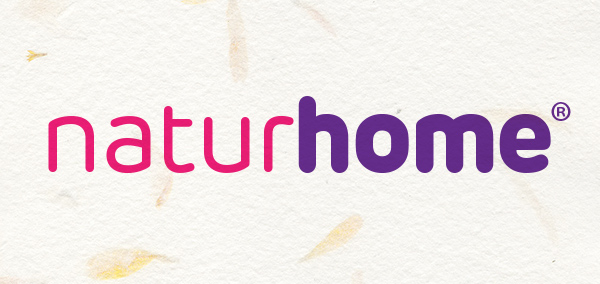 Diseño y creación logo tienda online en internetDiseño logo para empresa comercializadora de productos exclusivamente mediante tienda online en internet.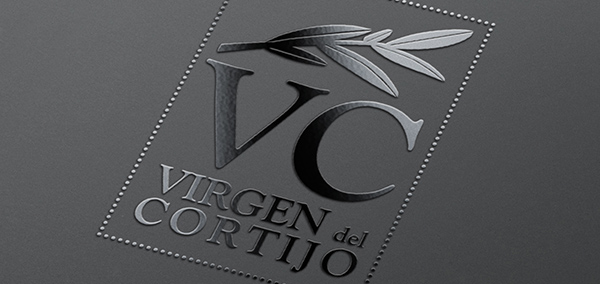 Diseño logo empresa aceite de oliva virgen extra.Diseño y creación de un logo para una empresa dedicada a la comercialización de aceite de oliva virgen extra.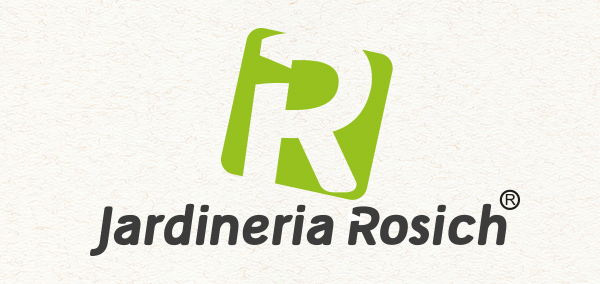 Diseño logo empresa jardineria RosichOfifacil ha diseñado el logo para la empresa de Jardineria Rosich, jardineros dedicados al diseño de jardines e instalación de cesped artificial.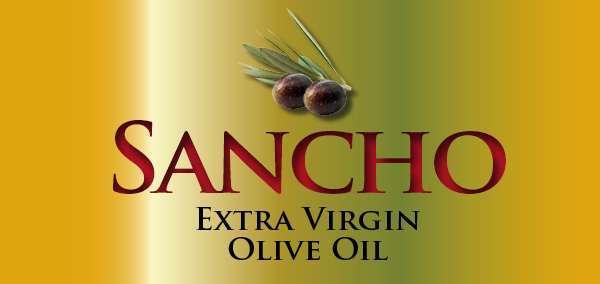 Diseño logo empresa productora aceite de oliva virgen extraOfifacil ha diseñado el logo para la comercializadora y productora de aceite de oliva virgen extra SANCHO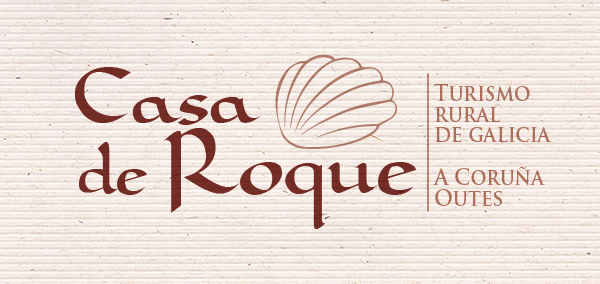 Diseño logo para una casa rural en GaliciaEl alojamiento de turismo rural Casa de Roque ha confiado en Ofifacil para el diseño de su web y de su logo.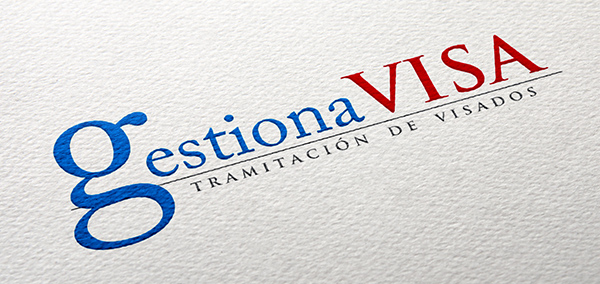 Diseño y creación logo empresa gestión visados GESTIONAVISADiseño y creación logo para empresa turística de gestión de visados para turismo, negocios y estancias largas.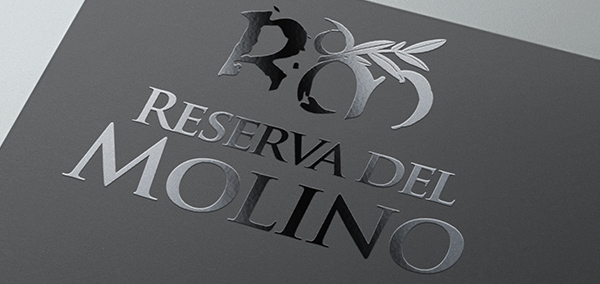 Diseño y creación logo empresa comercializadora y exportadora aceite de oliva virgen extraDiseño y creación logo empresa comercializadora y exportadora aceite de oliva virgen extra, para el mercado nacional e internacional.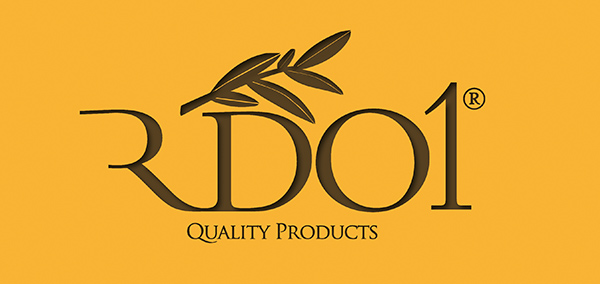 Diseño logo empresa exportadora de productos de alta calidad.Diseño y creación de un logo para una empresa dedicada a la exportación de productos de alta calidad, delicassen y gama alta.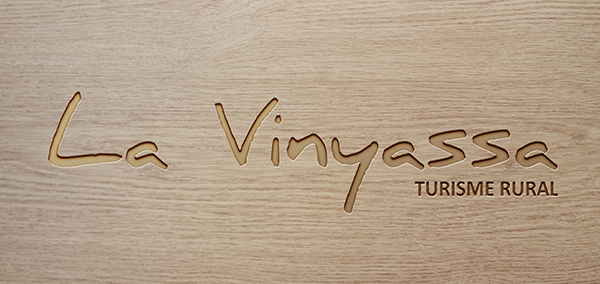 Diseño logo Casa Rural de GironaDiseño y creación de un logo para una casa rural (Turismo rural de calidad) 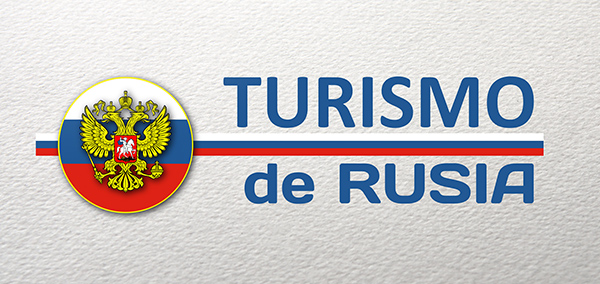 Diseño logo Turismo de RusiaDiseño logo para empresa turística basada en el turismo ruso tanto en agencias emisoras como receptivas. 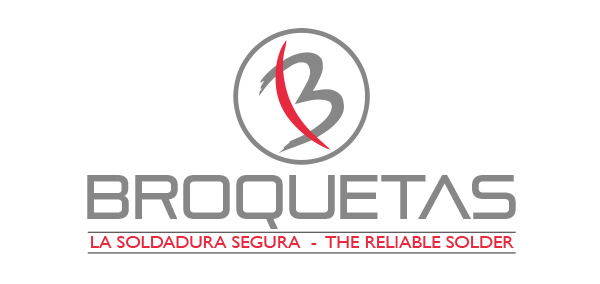 Diseño logo empresa fabricante de hilo y barras de soldadura industrial BROQUETASDiseño logo para empresa dedicada a la fabricación de hilo de estaño y barras de soldadura industrial para fontanería y electrónica.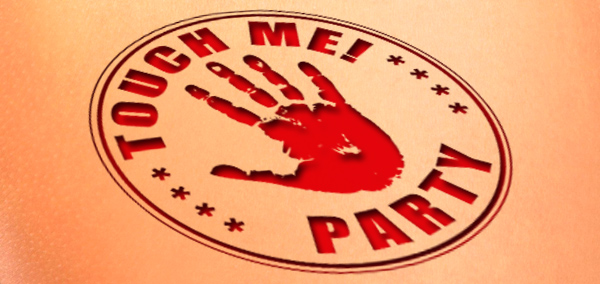 Diseño logo discoteca fiesta party pub bar TOUCH ME PARTYDiseño logo para fiestas especializadas en discotecas, fiestas privadas, eventos divertidos...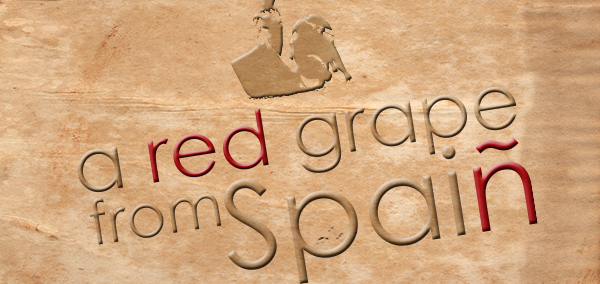 Diseño logo bodegas comercializadoras de vino tinto a nivel internacionalDiseño logo la marca A RED GRAPE FROM SPAIN para la comercialización de sus vinos a nivel mundial.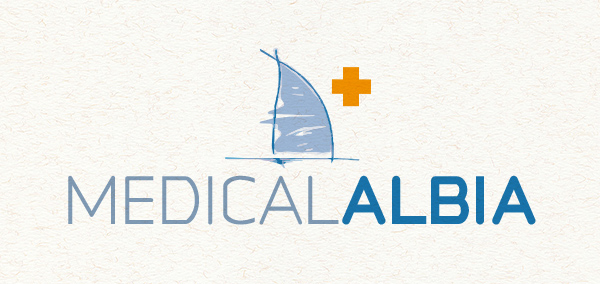 Diseño logo centro médico asistencial clínica estética y bellezaDiseño logo para un centro médico asistencial y clínica estética y belleza situado en España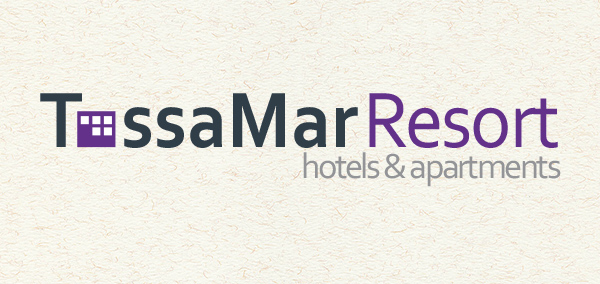 Diseño logo hotel y aparamentos TOSSAMAR RESORTDiseño logo hotel y aparamentos TOSSAMAR RESORT en la costa catalana de Tossa.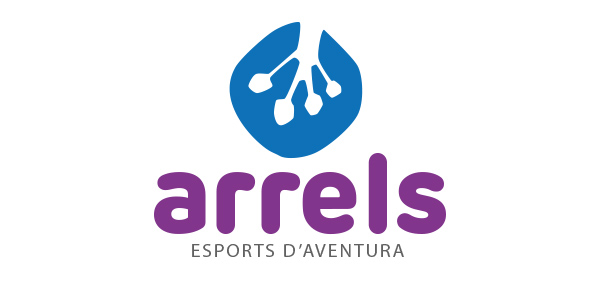 Diseño logo empresa de deportes de aventuraDiseño logo empresa de deportes de aventura del Pirineo Catalán Rafting descenso barrancos nieve esquí...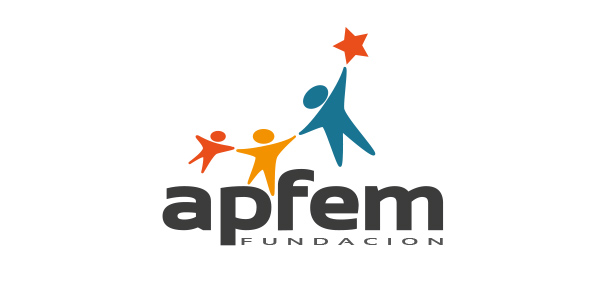 Diseño logo asociación de enfermedades mentalesDiseño logo asociación para la ayuda y acompañamiento de familias de personas con enfermedades mentales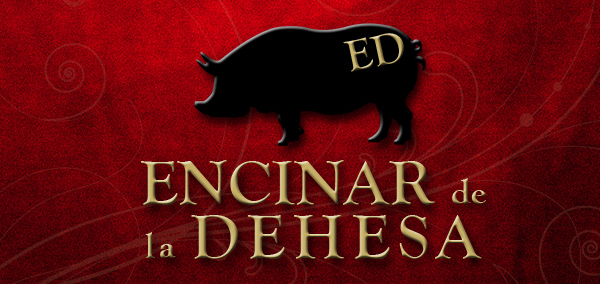 Diseño logo empresa comercializadora de jamones y embutidos Encinar de la Dehesa a nivel mundialDiseño logo empresa comercializadora de jamones y embutidos Encinar de la Dehesa a nivel mundial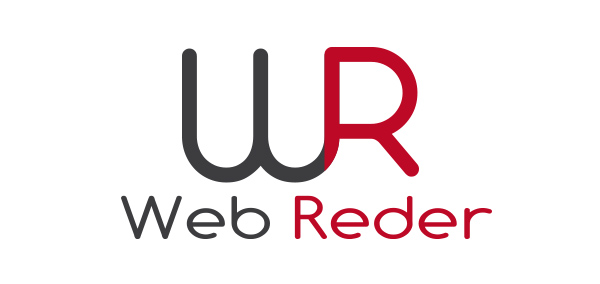 Diseño logo para empresa informática y diseño webDiseño logo para la empresa de informática y diseño web WEB RENDER. Se trata de una modernización de su logo anterior para hacerlo más actual.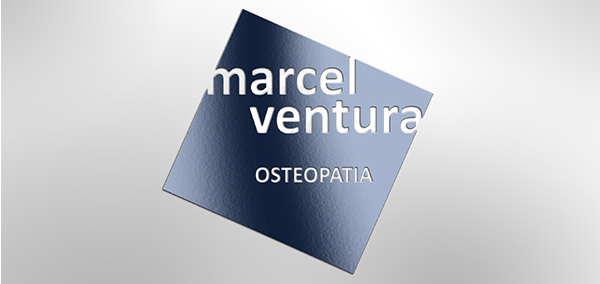 Diseño logo osteopatía para médico osteópataDiseño logo osteopatía para médico osteópata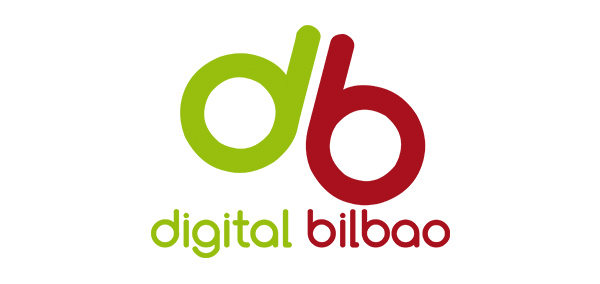 Diseño logo para empresa de informática y diseño webDiseño logo para empresa de informática y diseño web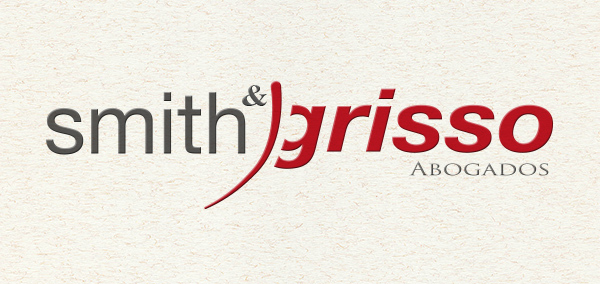 Diseño logo bufete abogados BarcelonaDiseño logo bufete abogados Barcelona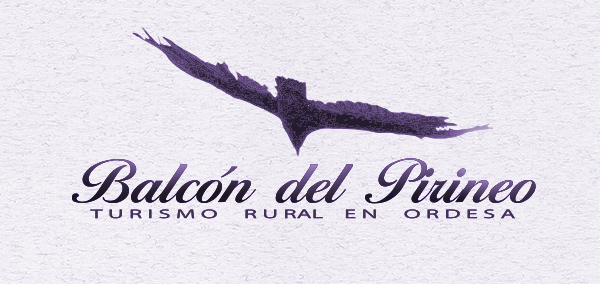 Diseño logo casa ruralDiseño logo para casa rural - Turismo rural en Ordesa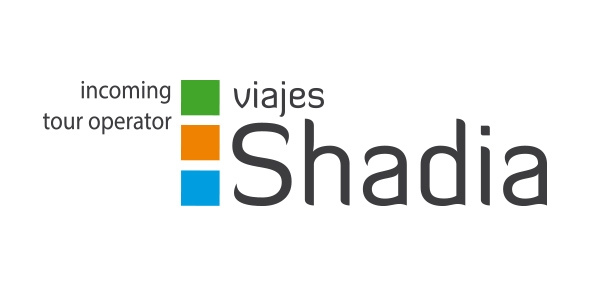 Diseño logo para agencia de viajesDiseño y creacion de logos para empresas, modernización y restyling de logos y marcas comerciales, imagen corporativa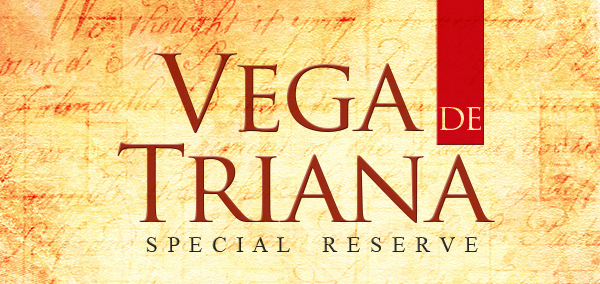 Diseño logo aceite de oliva virgen extra Vega de TrianaDiseño logo aceite de oliva virgen extra Vega de Triana, para exportación de aceite y olivas a China.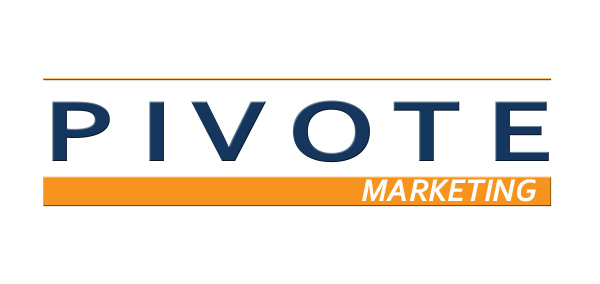 Diseño logo empresa de contactos comerciales B2B.Diseño y creacion de logos para empresas, modernización y restyling de logos y marcas comerciales, imagen corporativa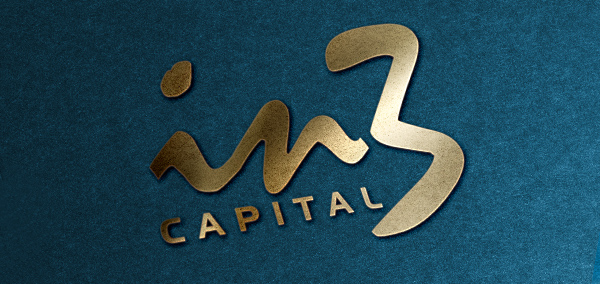 Diseño logo empresa consultoraDiseño logo empresa consultora para informatica y posicionamiento internacional.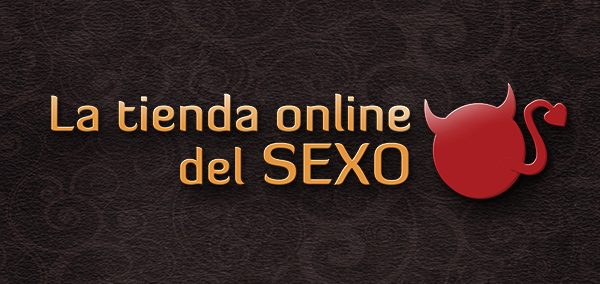 Diseño logo para tienda online en internetDiseño logo para tienda online en internet.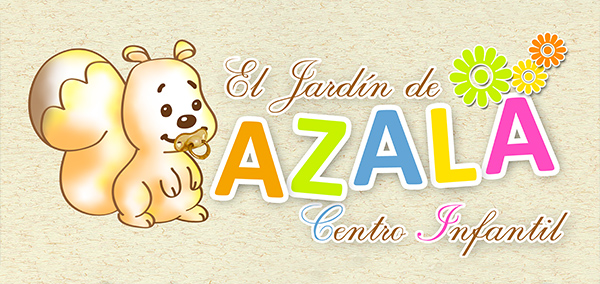 Crear hacer diseño logo jardín infancia escuela guarderia infantilCrear hacer diseño logo jardín infancia escuela guarderia infantil.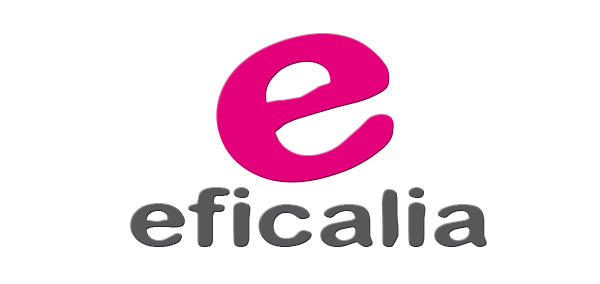 Diseño logo EficaliaDiseño de un logo para nuestra filial online de nuestro grupo.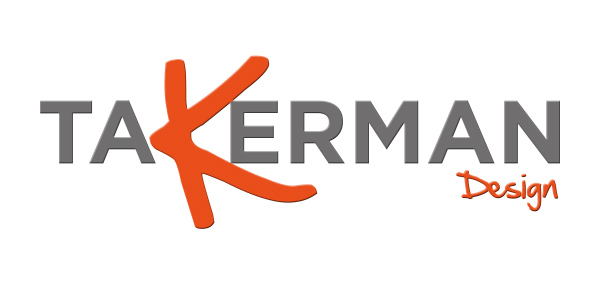 Crear hacer Diseño de logo para empresa diseño grafico TAKERMANDiseño logo empresa Takerman, diseño interiorismo.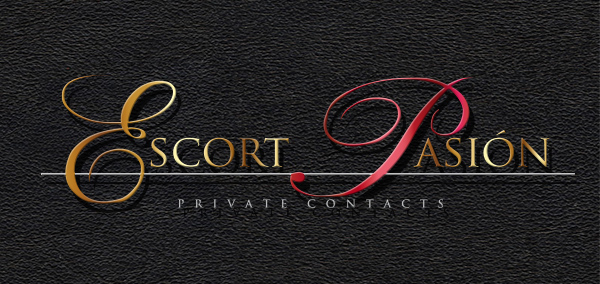 Crear hacer Diseño de logo para agencia modelos contactos y escorts profesionalesCrear hacer Diseño de logo para agencia modelos contactos y escorts profesionales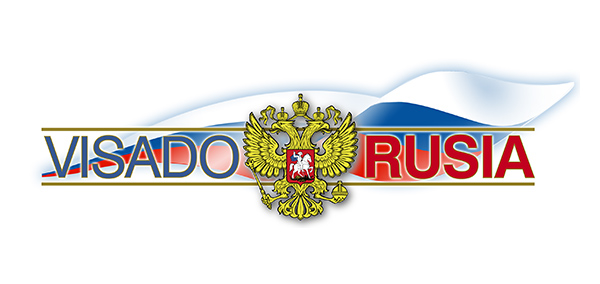 Diseño logo turismo y visados a RusiaDiseño y creación de un logo para empresa turística para viajes a Rusia y venta de visados rusos.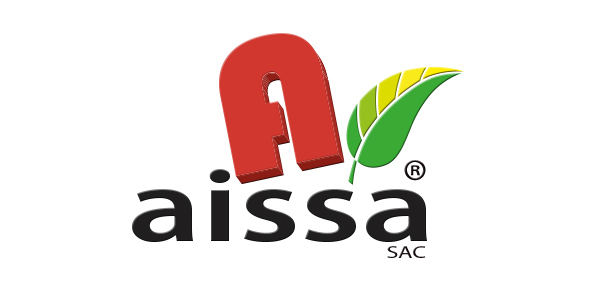 Diseño y creación de un logo para empresa exportadora de productos farmacéuticosDiseño y creación de un logo para empresa peruana exportadora de productos farmacéuticos en Europa.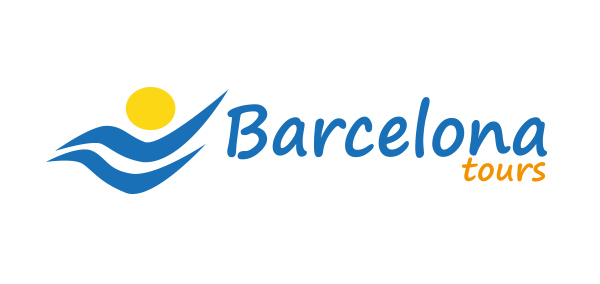 Diseño logo Barcelona ToursDiseño logo empresa de guías turísticos y tours privados en Barcelona.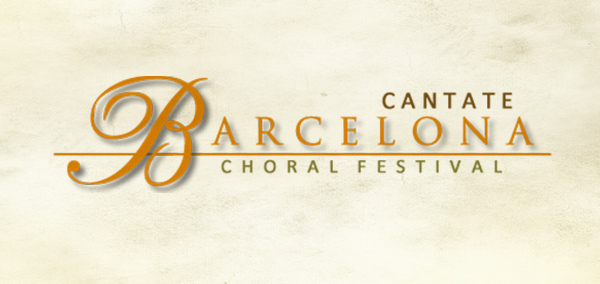 Diseño logo Cantate BarcelonaDiseño logo tour Cantate Barcelona para los grupos organizados de la agencia de viajes Music Contact International.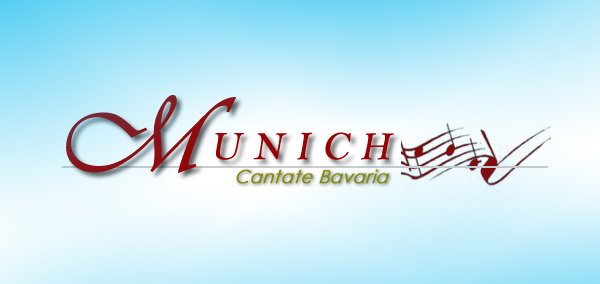 Diseño logo Munich Cantate BavariaDiseño logo tour Munich Cantate Bavaria para los grupos organizados de la agencia de viajes Music Contact International.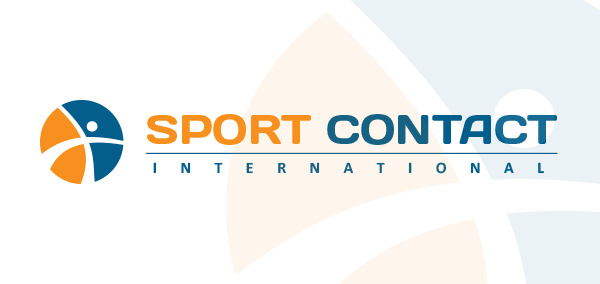 Diseño logo Sport Contact InternationalDiseño de logo para agencia de viajes especializada en grupos deportivos infantiles: Futbol, Rugby, Balonmano...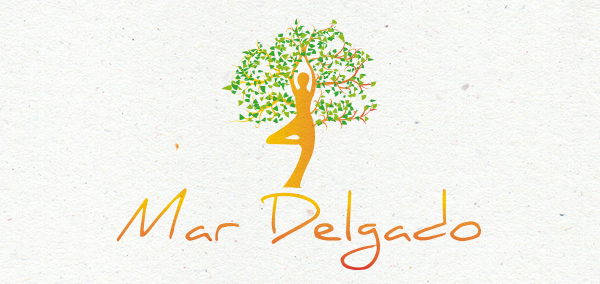 Diseño logo yogaDiseño de logo para yoga y meditación para la profesora Mar Delgado con la especialidad de yoga para empresas y yoga en la naturaleza.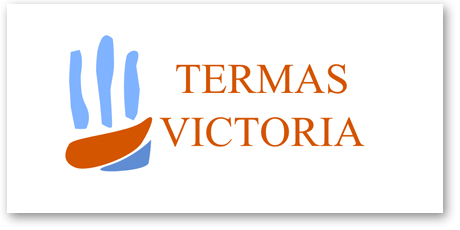 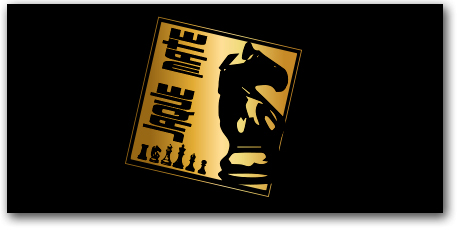 Diseño logo para cervezaOfifacil ha diseñado el logo para una marca de cervezas que se comercializa en España e Italia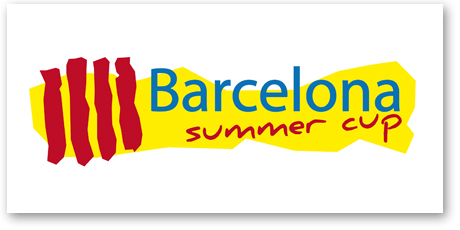 Diseño logo e imagen corporativa torneo infantil de futbol en españaDiseño de logos e imagen corporativa para agencia de viajes receptiva encargada de organizar torneos de futbol infantil en Cataluña. 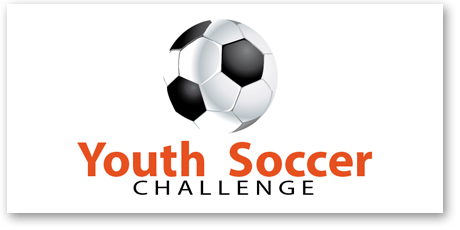 Diseño logo e imagen corporativa torneo infantil de futbol en españaDiseño de logos e imagen corporativa para agencia de viajes receptiva encargada de organizar torneos de futbol infantil en Cataluña.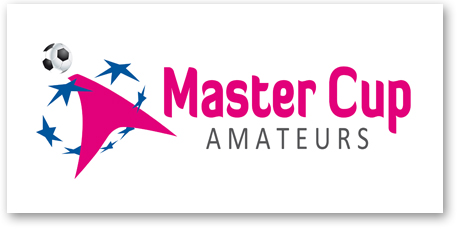 Diseño logo e imagen corporativa torneo infantil de futbol en españaDiseño de logos e imagen corporativa para agencia de viajes receptiva encargada de organizar torneos de futbol infantil en Cataluña.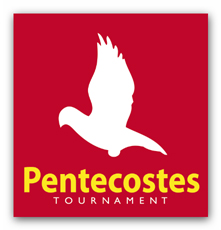 Diseño logo e imagen corporativa torneo infantil de futbol en españaDiseño de logos e imagen corporativa para agencia de viajes receptiva encargada de organizar torneos de futbol infantil en Cataluña.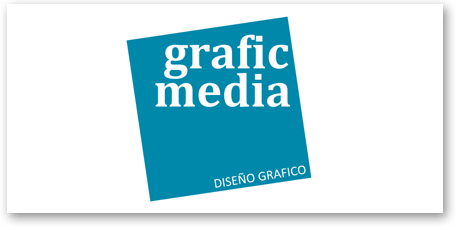 Diseño logo Grafic MediaDiseño logo empresa Grafic Media.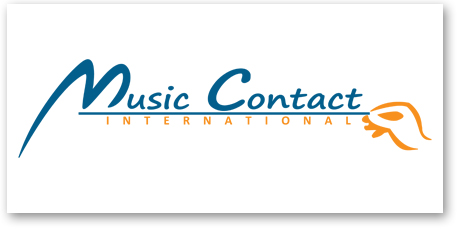 Diseño logo Music Contact InternationalDiseño de logo para agencia de viajes especializada en grupos musicales: Bandas de Música, Corales Musicales y Orquestas.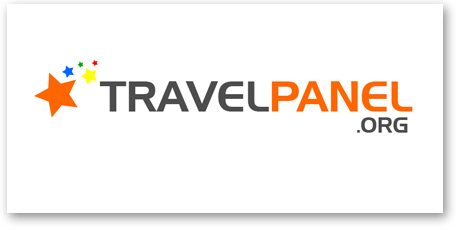 Diseño logo Travel PanelDiseño de logo para agencia de viajes online.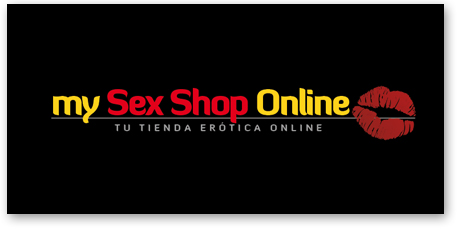 Diseño logo tienda erótica online:Diseño y creación de un logo para una tienda online de venta de productos eróticos para adultos.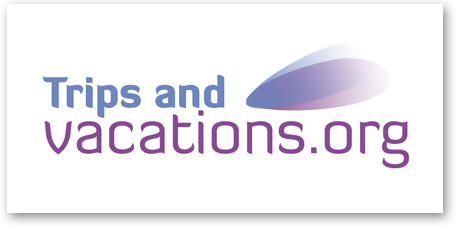 Diseño logo Trips and Vacations ORGDiseño de logo para agencia de viajes receptiva online.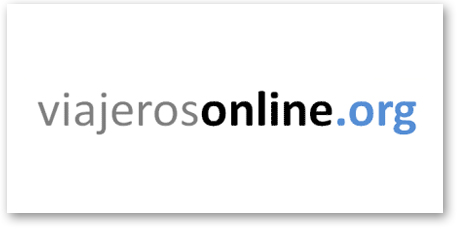 Diseño logo Comunidad de Viajeros OnlineDiseño logo para el portal de viajes y comunidad de viajeros VIAJEROS ONLINE.ORG.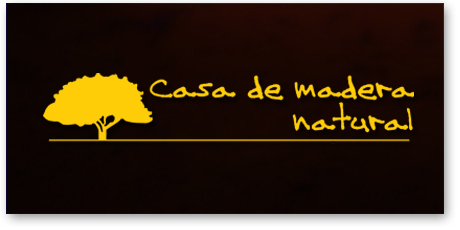 Diseño logo Casa de Madera NaturalDiseño logo para fabricantes y constructores de casas de madera natural en España. Con la confianza de Kuhns Bros.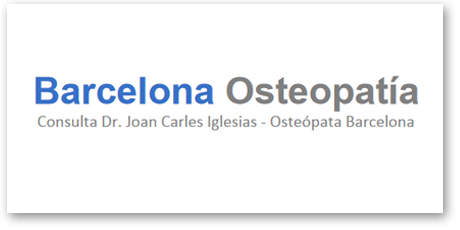 Diseño logo Barcelona OsteopatíaDiseño logo para la consulta del Dr. Joan Carles Iglesias - Barcelona Osteopatía.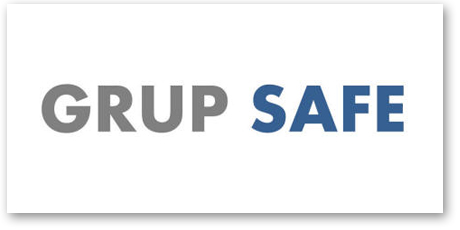 Diseño logo Grup SAFEDiseño logo para la empresa GRUP SAFE.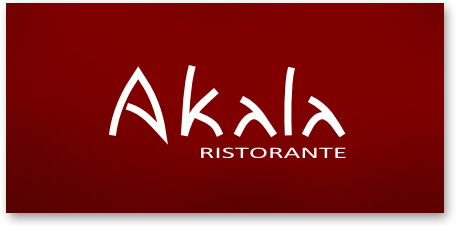 Diseño logo AKALA RistoranteDiseño logo para el restaurante Akala en Barcelona.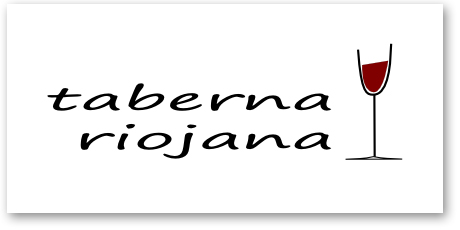 Diseño logo Restaurante Taberna RiojanaDiseño logo para el restaurante Taberna Riojana de Barcelona.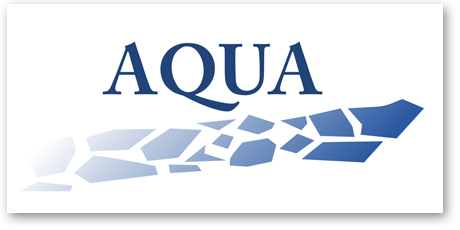 Diseño logo Spa Urbano AquaDiseño logo para Spa Urbano Aqua de Madrid.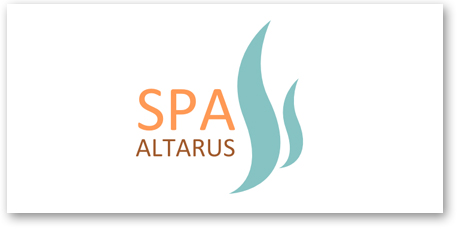 Diseño logo Spa Urbano AltarusDiseño logo para Spa Urbano Altarus de Barcelona.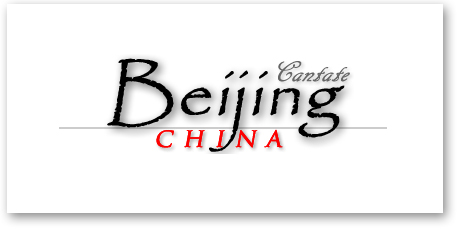 Diseño logo Cantate BeijingDiseño logo Cantate Beijing para la agencia de viajes Music Contact International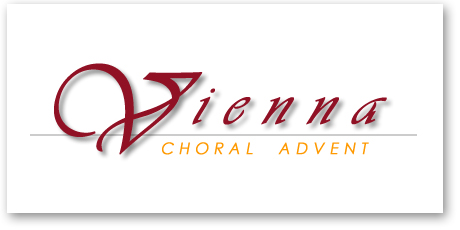 Diseño logo Cantate ViennaDiseño logo Cantate Vienna para la agencia de viajes Music Contact InternationalDiseño logo Spa Urbano Termas VictóriaDiseño logo para Spa Urbano Termas Victória de Barcelona.